Seljord kommune   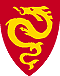 Svangerskaps- og omsorgspermisjonArbeidstakars namn:   __________________________________________________
Adresse:                      __________________________________________________Arbeidsstad/avdeling: __________________________________________________Stilling: __________________________________   Stillingsstorleik: ____________
Tilsett frå dato: ___________________  Fast tilsett: □         Mellombels /vikar  □
Fødselstermin: _____________________ (Legg ved stadfesting frå jordmor eller lege). Permisjonen gjeld frå: _________________   til og med: ______________Permisjon med dekningsgrad:    100 %   □      80 % □Tek ferie veke: ________________ eller dato frå: ____________   til: ___________Er far tilsett i Seljord  kommune:  Ja  □      Nei  □Arbeidsgivar/personalavdelinga vert informert (m.a. kopi av brev frå NAV) om eventuelle endringar i permisjonstida (t.d. utsetjing av foreldrepengar i perioden)Dato: __________    Underskrift: ________________________________ Melding om uttak av fedrekvote (Når far er tilsett i Seljord kommune)Namn på far:            ___________________________________________________Adresse:                   ___________________________________________________Arbeidsstad /avdeling: _________________________________________________Stilling:  ____________________________   Stillingsstorleik: _________________Tilsett frå: __________________     Fast   □              Mellombels / Vikar  □Fedrekvote vert avvikla frå dato: _________________  Til dato: ______________Dato: ______________       Signatur: ____________________________________Merknad frå overordna:Gitt beskjed til NAV om  permisjonstid for mor og far    Ja   □      Dato: ……..Dato:  __________________       Signatur:  __________________________________Kopi til: søkar, avdelinga, personalavdelingaSkjema revidert 4.3.2012